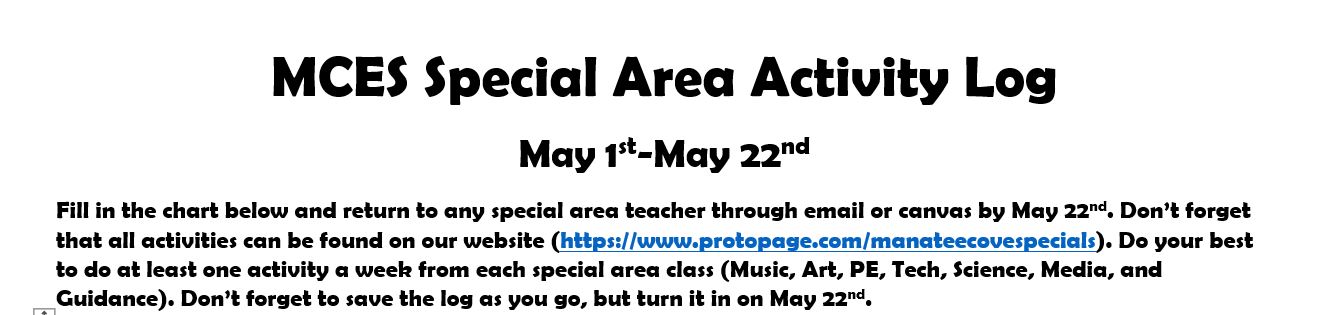 Student Name: Classroom Teacher:DateSubject (Music, Art, PE, Tech, Science, Media, Guidance)Activity(What did you do?)Time(How many minutes did you do the activity?)5/4/2020PECupstacking Videos15 minutes